ПРАВИТЕЛЬСТВО РЕСПУБЛИКИ БУРЯТИЯПОСТАНОВЛЕНИЕот 3 апреля 2019 г. N 161г. Улан-УдэОБ УТВЕРЖДЕНИИ ПОРЯДКА ВОЗМЕЩЕНИЯ РАСХОДОВ ПО ПРЕДОСТАВЛЕНИЮМЕР ГОСУДАРСТВЕННОЙ ПОДДЕРЖКИ РЕСПУБЛИКАНСКИМ ОБЩЕСТВЕННЫМОБЪЕДИНЕНИЯМ ИНВАЛИДОВВ соответствии со статьей 78.1 Бюджетного кодекса Российской Федерации, статьей 4 Закона Республики Бурятия от 02.07.2007 N 2307-III "О мерах государственной поддержки республиканских общественных объединений инвалидов" Правительство Республики Бурятия постановляет:1. Утвердить прилагаемый Порядок возмещения расходов по предоставлению мер государственной поддержки республиканским общественным объединениям инвалидов.2. Признать утратившим силу постановление Правительства Республики Бурятия от 01.08.2008 N 381 "Об утверждении Порядка возмещения расходов по предоставлению мер государственной поддержки республиканским общественным объединениям инвалидов".3. Настоящее постановление вступает в силу со дня его официального опубликования.Исполняющий обязанностиПредседателя ПравительстваРеспублики БурятияА.МИШЕНИНУтвержденПостановлением ПравительстваРеспублики Бурятияот 03.04.2019 N 161ПОРЯДОКВОЗМЕЩЕНИЯ РАСХОДОВ ПО ПРЕДОСТАВЛЕНИЮ МЕР ГОСУДАРСТВЕННОЙПОДДЕРЖКИ РЕСПУБЛИКАНСКИМ ОБЩЕСТВЕННЫМ ОБЪЕДИНЕНИЯМИНВАЛИДОВ1. Настоящий Порядок определяет правила возмещения расходов по предоставлению мер государственной поддержки республиканским общественным объединениям инвалидов.2. В целях реализации настоящего Порядка под республиканским общественным объединением инвалидов понимаются общественные организации, зарегистрированные в установленном порядке, а также созданные ими организации, уставный капитал которых полностью состоит из вкладов общественных объединений инвалидов, среднесписочная численность инвалидов среди работников которых составляет не менее 50 процентов, а доля в фонде оплаты труда - не менее 25 процентов.(п. 2 в ред. Постановления Правительства РБ от 19.07.2022 N 462)3. Возмещение расходов по предоставлению мер государственной поддержки республиканским общественным объединениям инвалидов осуществляется в форме субсидий.Субсидия предоставляется в виде возмещения расходов за потребленную электрическую и тепловую энергию в помещениях, используемых общественными объединениями инвалидов (далее - получатели субсидии) для осуществления их уставной деятельности (далее - помещения).(п. 3 в ред. Постановления Правительства РБ от 19.07.2022 N 462)4. Главным распорядителем бюджетных средств, предусмотренных в республиканском бюджете на предоставление субсидий, является Министерство социальной защиты населения Республики Бурятия (далее - Министерство).5. Критерии отбора получателей субсидии:- получатели субсидии являются республиканскими общественными объединениями инвалидов: общественной организацией или общественным фондом, зарегистрированным в установленном федеральным законодательством порядке;- получатели субсидии пользуются помещениями непосредственно для осуществления их уставной деятельности по договору аренды безвозмездного пользования или на праве собственности;(в ред. Постановления Правительства РБ от 19.07.2022 N 462)- заключение получателями субсидии договоров об оказании жилищно-коммунальных услуг (при обращении за субсидией для возмещения расходов за потребленную тепловую и электрическую энергию).(в ред. Постановления Правительства РБ от 19.07.2022 N 462)6. Требования, которым должны соответствовать получатели субсидии на первое число месяца, предшествующего месяцу, в котором планируется принятие решения о предоставлении субсидии:- у участника отбора должна отсутствовать неисполненная обязанность по уплате налогов, сборов, страховых взносов, пеней, штрафов, процентов, подлежащих уплате в соответствии с законодательством Российской Федерации о налогах и сборах;- у участника отбора должна отсутствовать просроченная задолженность по возврату в республиканский бюджет субсидий, бюджетных инвестиций, предоставленных в том числе в соответствии с иными правовыми актами, а также иная просроченная (неурегулированная) задолженность по денежным обязательствам перед Республикой Бурятия;- участники отбора - юридические лица не должны находиться в процессе реорганизации (за исключением реорганизации в форме присоединения к юридическому лицу, являющемуся участником отбора, другого юридического лица), ликвидации, в отношении их не введена процедура банкротства, деятельность участника отбора не приостановлена в порядке, предусмотренном законодательством Российской Федерации;- участники отбора не должны являться иностранными юридическими лицами, а также российскими юридическими лицами, в уставном (складочном) капитале которых доля участия иностранных юридических лиц, местом регистрации которых является государство или территория, включенные в утвержденный Министерством финансов Российской Федерации перечень государств и территорий, предоставляющих льготный налоговый режим налогообложения и (или) не предусматривающих раскрытия и предоставления информации при проведении финансовых операций (офшорные зоны), в совокупности превышает 50 процентов.(п. 6 в ред. Постановления Правительства РБ от 20.04.2022 N 220)7. Условиями предоставления субсидии являются:- соответствие получателя субсидии критериям отбора, указанным в пункте 5 настоящего Порядка, и требованию, установленному пунктом 6 настоящего Порядка;- заключение соглашения о предоставлении субсидии (далее - соглашение);- представление получателем субсидии в полном объеме документов, предусмотренных пунктами 8, 15 настоящего Порядка;- достоверность представленной получателем субсидии информации;- согласие получателя субсидии, а также лиц, являющихся поставщиками (подрядчиками, исполнителями) по договорам (соглашениям), заключенным в целях исполнения обязательств по соглашению о предоставлении субсидии, на проведение Министерством и органами государственного финансового контроля проверок соблюдения ими условий, целей и порядка предоставления субсидии;- наличие бюджетных ассигнований на текущий финансовый год, предусмотренных Министерству законом о республиканском бюджете на текущий финансовый год и плановый период и (или) сводной бюджетной росписью, на цели, указанные в пункте 2 настоящего Порядка.Наличие у получателей субсидии просроченной (неурегулированной) задолженности по денежным обязательствам перед Республикой Бурятия не является обязательным условием предоставления субсидии.8. В целях заключения соглашения получатели субсидии представляют в Министерство:а) заявление по форме согласно приложению N 1 к настоящему Порядку;б) технический паспорт на здание (помещение);в) документы, подтверждающие правовые основания пользования помещениями;г) договоры об оказании жилищно-коммунальных услуг (при обращении за возмещением расходов за потребленную тепловую и электрическую энергию).(пп. "г" в ред. Постановления Правительства РБ от 19.07.2022 N 462)9. Министерство в течение 2 рабочих дней со дня получения документов, указанных в пункте 8 настоящего Порядка, в порядке межведомственного информационного взаимодействия запрашивает выписку из Единого государственного реестра юридических лиц, выписку из Единого государственного реестра недвижимости о правах отдельного лица на имевшиеся (имеющиеся) у него объекты недвижимости, если получатель субсидии не представил указанные документы (сведения) самостоятельно.10. Министерство регистрирует документы, указанные в пункте 8 настоящего Порядка, в день их получения и в течение 10 рабочих дней со дня их регистрации принимает решение о заключении соглашения или об отказе в заключении соглашения.Принятое решение доводится до сведения получателя субсидии посредством почтовой, телефонной (факсимильной) связи, электронной почты, указанной в заявлении, в течение 5 рабочих дней с даты принятия решения. В случае принятия решения об отказе в заключении соглашения в уведомлении указываются причины отказа.11. Основания для отказа в заключении соглашения:1) несоответствие получателя субсидии критериям отбора, указанным в пункте 5 настоящего Порядка, и требованию, указанному в пункте 6 настоящего Порядка;2) непредставление (представление не в полном объеме) документов, указанных в пункте 8 настоящего Порядка.12. Субсидии на возмещение затрат за потребленную электрическую и тепловую энергию предоставляются в размере 50 процентов от фактически произведенных расходов исходя из общей площади занимаемых получателями субсидии помещений, но не более 2000 квадратных метров.(п. 12 в ред. Постановления Правительства РБ от 19.07.2022 N 462)13. В случае принятия решения о заключении соглашения Министерство в течение 5 рабочих дней со дня принятия соответствующего решения подготавливает и подписывает 2 экземпляра соглашения и направляет их для подписания получателю субсидии.Получатель субсидии в течение 5 рабочих дней со дня получения соглашения подписывает его и один экземпляр направляет в Министерство.14. Предоставление получателям субсидии осуществляется на основании соглашений о порядке и условиях предоставления субсидии, в том числе дополнительных соглашений к указанному соглашению, предусматривающих внесение в него изменений или его расторжение, в соответствии с типовой формой, установленной Министерством финансов Республики Бурятия, заключаемых между Министерством и получателями субсидии в течение 30 (тридцати) дней со дня принятия решения о предоставлении субсидии, в которых определены:а) цели предоставления субсидии с указанием наименования национального проекта (программы), в том числе федерального проекта, входящего в состав национального проекта (программы), или регионального проекта, обеспечивающего достижение целей, показателей и результатов федерального проекта, в случае если целевые субсидии предоставляются в целях реализации проекта (программы);б) размер субсидии;в) сроки (график) перечисления субсидии;г) сроки представления отчетности;д) порядок и сроки возврата сумм субсидии в случае несоблюдения получателем субсидии условий и порядка предоставления субсидий, определенных соглашением;е) порядок представления отчетности, в том числе финансовой, о результатах выполнения получателями субсидии мероприятий, указанных в пункте 8 настоящего Порядка;ж) ответственность получателей субсидии за нецелевое использование средств субсидий;з) согласие получателя субсидии, получающего средства на основании договоров, заключенных с получателями субсидий (за исключением государственных (муниципальных) унитарных предприятий, хозяйственных товариществ и обществ с участием публично-правовых образований в их уставных (складочных) капиталах, коммерческих организаций с участием таких товариществ и обществ в их уставных (складочных) капиталах), на осуществление в отношении их Министерством проверок соблюдения порядка и условий предоставления субсидии, в том числе в части достижения результатов предоставления субсидии, а также проверки органами государственного финансового контроля соблюдения получателем субсидии порядка и условий предоставления субсидии в соответствии со статьями 268.1 и 269.2 Бюджетного кодекса Российской Федерации.(п. 14 в ред. Постановления Правительства РБ от 19.07.2022 N 462)15. Получатели субсидии, заключившие соглашение, для предоставления субсидии ежеквартально, не позднее 15 числа месяца, следующего за отчетным кварталом, лично или на адрес электронной почты Министерства mszn03@minsoc-buryatia.ru представляют в Министерство следующие документы:(в ред. Постановления Правительства РБ от 19.07.2022 N 462)1) заявление о выплате субсидии по форме согласно приложению N 2 к настоящему Порядку (далее - заявление о выплате субсидии);2) документы, подтверждающие оплату потребленной электрической и тепловой энергии, твердого топлива за отчетный квартал.16. Министерство в день поступления документов регистрирует заявление и документы, в течение 10 рабочих дней со дня получения заявления и документов принимает решение о выплате субсидии или отказе в выплате субсидии.(в ред. Постановления Правительства РБ от 19.07.2022 N 462)Основания для отказа получателю субсидии в выплате субсидии:1) непредставление (представление не в полном объеме) документов, предусмотренных пунктом 15 настоящего Порядка;2) недостоверность представленной получателем субсидии информации;3) несоблюдение получателем субсидии условий предоставления субсидии, предусмотренных пунктом 5 настоящего Порядка;4) несоблюдение получателем субсидии срока представления документов, предусмотренного пунктом 15 настоящего Порядка.17. В случае принятия решения об отказе в выплате субсидии Министерство уведомляет получателя субсидии в течение 5 рабочих дней со дня принятия указанного решения с указанием причин.В случае если получателю субсидии было отказано в предоставлении субсидии, получатель субсидии вправе повторно обратиться в Министерство с документами после устранения причин, явившихся основанием для принятия решения об отказе в предоставлении субсидии, но не позднее 15 числа следующего месяца.Повторно поступившие документы рассматриваются Министерством в соответствии с настоящим Порядком.18. Перечисление субсидии производится не позднее 10 рабочих дней со дня принятия Министерством решения о выплате субсидии на расчетный счет получателя субсидии, открытый в кредитной организации.19. Финансирование расходов осуществляется за счет средств республиканского бюджета в соответствии со сводной бюджетной росписью республиканского бюджета в пределах ассигнований, предусмотренных на цели, указанные в пункте 2 настоящего Порядка.Бюджетные средства на указанные цели перечисляются Министерством финансов Республики Бурятия на лицевой счет Министерства, открытый в Управлении Федерального казначейства по Республике Бурятия, для последующего перечисления на счета получателей субсидии.20. В случае невозможности предоставления субсидии в текущем финансовом году в связи с недостаточностью лимитов бюджетных обязательств субсидия получателям субсидии предоставляется в очередном финансовом году без повторного прохождения проверки на соответствие указанным критериям отбора.21. Министерство в пределах своих полномочий проводит обязательную проверку соблюдения получателем субсидии порядка и условий предоставления субсидий, в том числе в части достижения результатов предоставления субсидии, а также органы государственного финансового контроля в пределах своих полномочий проводят обязательную проверку соблюдения условий, целей и порядка предоставления субсидии получателями в соответствии со статьями 268.1 и 269.2 Бюджетного кодекса Российской Федерации.(п. 21 в ред. Постановления Правительства РБ от 19.07.2022 N 462)22. В случае выявления фактов нарушения условий предоставления субсидии получатели субсидии возвращают субсидии в республиканский бюджет в следующем порядке:1) Министерство в течение 10 календарных дней со дня выявления нарушения условий предоставления субсидии направляет получателю субсидии требование о возврате субсидии с указанием суммы субсидии, подлежащей возврату;2) получатель субсидии в течение 10 календарных дней со дня получения требования обязан перечислить на лицевой счет Министерства сумму, указанную в требовании.23. Возврат в текущем финансовом году получателем субсидии остатков субсидии, не использованных в отчетном финансовом году, производится в течение первых 15 рабочих дней текущего финансового года путем перечисления неиспользованных остатков субсидии в республиканский бюджет.(п. 23 в ред. Постановления Правительства РБ от 20.04.2022 N 220)24. В случае отказа в возврате субсидии в добровольном порядке взыскание производится в судебном порядке в соответствии с законодательством Российской Федерации.25. При наличии потребности получателем субсидии в не использованном в текущем финансовом году остатке субсидии Министерство принимает решение об использовании указанного остатка получателем субсидии в очередном финансовом году на те же цели по согласованию с Министерством финансов Республики Бурятия.26. Получатели субсидии в срок до 1 февраля года, следующего за отчетным годом, представляют в Министерство отчет:- о достижении показателей результативности;- об осуществлении расходов, источником финансового обеспечения которых является субсидия, по формам, определенным типовыми формами соглашений, а также по формам дополнительных (иных) отчетов (при необходимости), установленным Министерством.(п. 26 введен Постановлением Правительства РБ от 20.04.2022 N 220)Приложение N 1к Порядку возмещения расходовпо предоставлению мергосударственной поддержкиреспубликанским общественнымобъединениям инвалидовФорма                                                 Министру социальной защиты                                               населения Республики Бурятия                                            _______________________________                                                       (Ф.И.О.)                                            от ____________________________                                            _______________________________                                            (должность, Ф.И.О. руководителя                                                   получателя субсидии)                                 ЗАЯВЛЕНИЕ         о заключении соглашения о предоставлении субсидии в целях             возмещения расходов республиканским общественным              объединениям инвалидов за потребленную тепловую                          и электрическую энергию    В соответствии с Законом Республики Бурятия от 02.07.2007 N 2307-III "Омерах  государственной  поддержки  республиканских общественных объединенийинвалидов",    Порядком   возмещения   расходов   по   предоставлению   мергосударственной   поддержки   республиканским   общественным   объединенияминвалидов  прошу  заключить  соглашение  о  предоставлении субсидий в целяхвозмещения  расходов республиканским общественным объединениям инвалидов запотребленную тепловую и электрическую энергию:    1) сообщаю следующие сведения:    1. Полное наименование ________________________________________________    2. Местонахождение ____________________________________________________    3. Почтовый адрес _____________________________________________________    4. Адрес электронной почты ____________________________________________    5. Телефон, факс ______________________________________________________    6. ОГРН _______________________________________________________________    7. ИНН ________________________________________________________________    8. КПП ________________________________________________________________    9. Банковские реквизиты:    наименование банка ____________________________________________________    расчетный счет ________________________________________________________    корреспондирующий счет банка __________________________________________    ИНН/КПП банка _________________________________________________________    2) подтверждаю, что получатель субсидии:    -   является   республиканским   общественным  объединением  инвалидов:общественной   организацией/общественным   фондом,   зарегистрированным   вустановленном федеральным законодательством порядке (нужное подчеркнуть);    -     пользуется     помещением     непосредственно     на    основании__________________________________________________________________________;(указать реквизиты договора аренды, безвозмездного пользования или договора      купли-продажи или правоустанавливающего документа на помещение)    -   не  получает  средства  из  бюджета  бюджетной  системы  РоссийскойФедерации, из которого планируется предоставление субсидии в соответствии справовым   актом,   на   основании  иных  нормативных  правовых  актов  илимуниципальных  правовых  актов  на цели возмещения расходов республиканскимобщественным    объединениям   инвалидов   за   потребленную   тепловую   иэлектрическую энергию.    Достоверность  и полноту сведений, содержащихся в настоящем заявлении иприлагаемых к нему документах, подтверждаю.    Об ответственности за представление неполных или заведомо недостоверныхсведений и документов предупрежден.    Информацию   о   результатах   рассмотрения   настоящего   заявления  иприлагаемых  к  нему документов прошу направлять по почтовому адресу/адресуэлектронной почты (нужное подчеркнуть).    К заявлению прилагаются:"__" __________ 20__ г.__________________________________________ ________________________________   (подпись лица, действующего от имени         (расшифровка подписи)           получателя субсидии)Приложение N 2к Порядку возмещения расходовпо предоставлению мергосударственной поддержкиреспубликанским общественнымобъединениям инвалидовФорма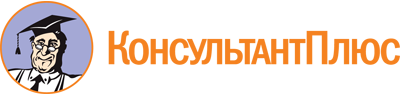 Постановление Правительства РБ от 03.04.2019 N 161
(ред. от 19.07.2022)
"Об утверждении Порядка возмещения расходов по предоставлению мер государственной поддержки республиканским общественным объединениям инвалидов"Документ предоставлен КонсультантПлюс

www.consultant.ru

Дата сохранения: 06.12.2022
 Список изменяющих документов(в ред. Постановлений Правительства РБ от 20.04.2022 N 220,от 19.07.2022 N 462)Список изменяющих документов(в ред. Постановлений Правительства РБ от 20.04.2022 N 220,от 19.07.2022 N 462)NN п/пНаименование документовКоличествоКоличествоNN п/пНаименование документовэкземпляровстраниц1.2.3.4.5.Список изменяющих документов(в ред. Постановления Правительства РБ от 19.07.2022 N 462)Наименование заявителя,кому _____________________адрес, телефон (факс),от ________________________адрес электронной почты,пр. _______________________Наименование заявителя,кому _____________________адрес, телефон (факс),от ________________________адрес электронной почты,пр. _______________________Наименование заявителя,кому _____________________адрес, телефон (факс),от ________________________адрес электронной почты,пр. _______________________ЗАЯВЛЕНИЕна предоставление субсидии в размере 50% на оплатуэлектрической и тепловой энергииЗАЯВЛЕНИЕна предоставление субсидии в размере 50% на оплатуэлектрической и тепловой энергииЗАЯВЛЕНИЕна предоставление субсидии в размере 50% на оплатуэлектрической и тепловой энергииЗАЯВЛЕНИЕна предоставление субсидии в размере 50% на оплатуэлектрической и тепловой энергииЗАЯВЛЕНИЕна предоставление субсидии в размере 50% на оплатуэлектрической и тепловой энергииЗАЯВЛЕНИЕна предоставление субсидии в размере 50% на оплатуэлектрической и тепловой энергииЗАЯВЛЕНИЕна предоставление субсидии в размере 50% на оплатуэлектрической и тепловой энергииЗАЯВЛЕНИЕна предоставление субсидии в размере 50% на оплатуэлектрической и тепловой энергииза20__ года в сумме(квартал)(сумма в рублях)Копии счетов-фактур прилагаются:Копии счетов-фактур прилагаются:Копии счетов-фактур прилагаются:Копии счетов-фактур прилагаются:Копии счетов-фактур прилагаются:Копии счетов-фактур прилагаются:Копии счетов-фактур прилагаются:Копии счетов-фактур прилагаются:Реквизиты счета-фактурыРеквизиты счета-фактурыВид предоставленной услуги (энергии)Сумма, в рубляхПериод, за который предоставлена услуга (месяц)NNдата.........ИтогоИтогоИтогоРуководительобщественной организации инвалидовРуководительобщественной организации инвалидов(ФИО)(подпись)(расшифровка подписи)Главный бухгалтеробщественной организации инвалидовГлавный бухгалтеробщественной организации инвалидов(ФИО)(подпись)(расшифровка подписи)МПМПМП